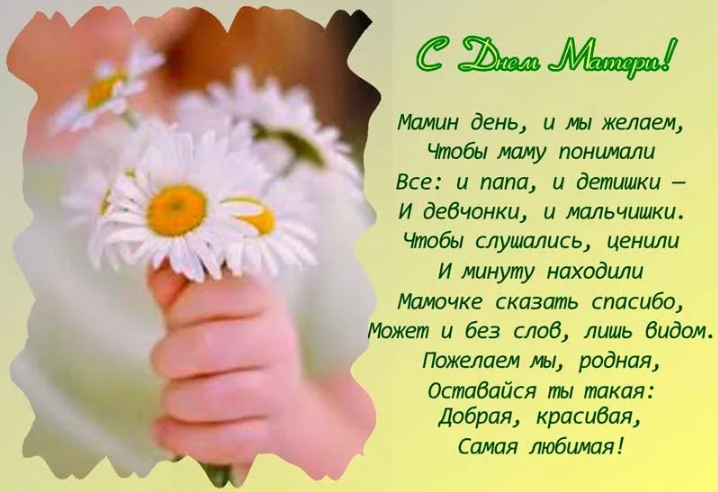 Мама – это самый дорогой и надежный человек в жизни любого, ведь именно она окружала нас любовью и заботой, лаской и вниманием с самого рождения. Поэтому в такой замечательный праздник стоит поздравить любимую мамочку по-особенному, обнять ее, поцеловать и прошептать на ухо приятные слова, олицетворяющие любовь, заботу, благодарность.Вот и наши ребята не остались в стороне от такого замечательного праздника и приготовили для наших мам трогательные поделки.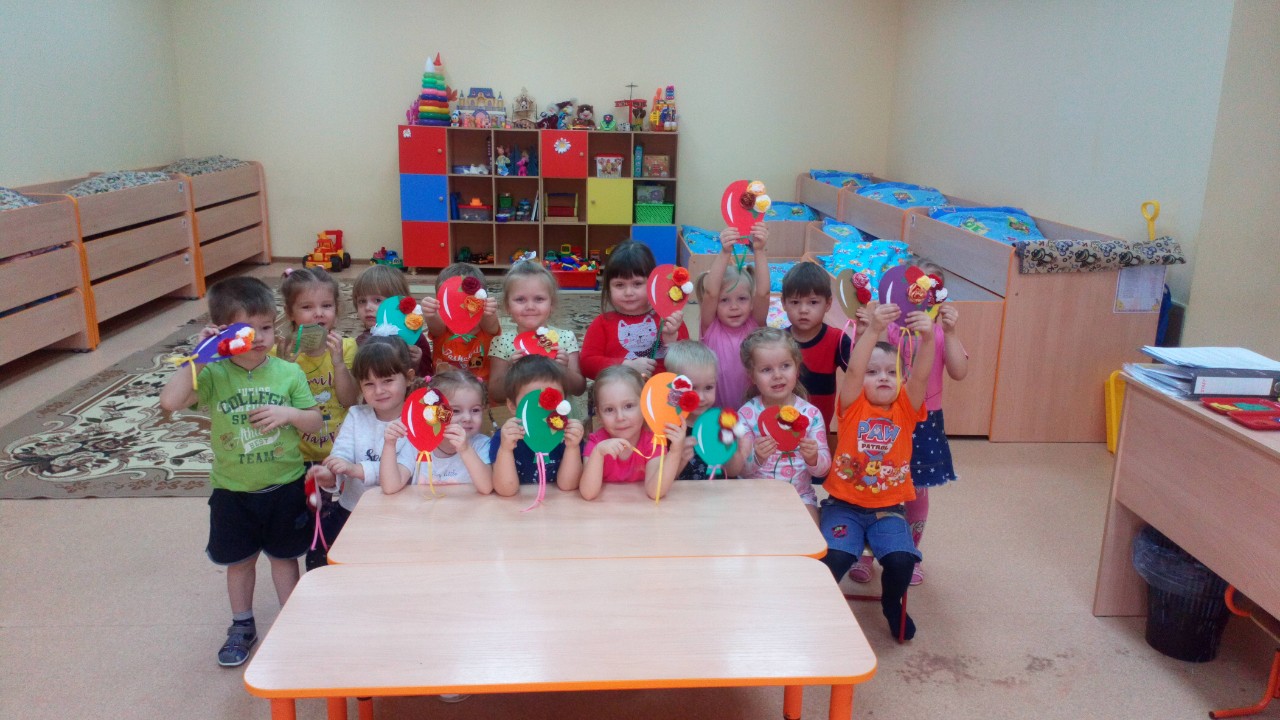 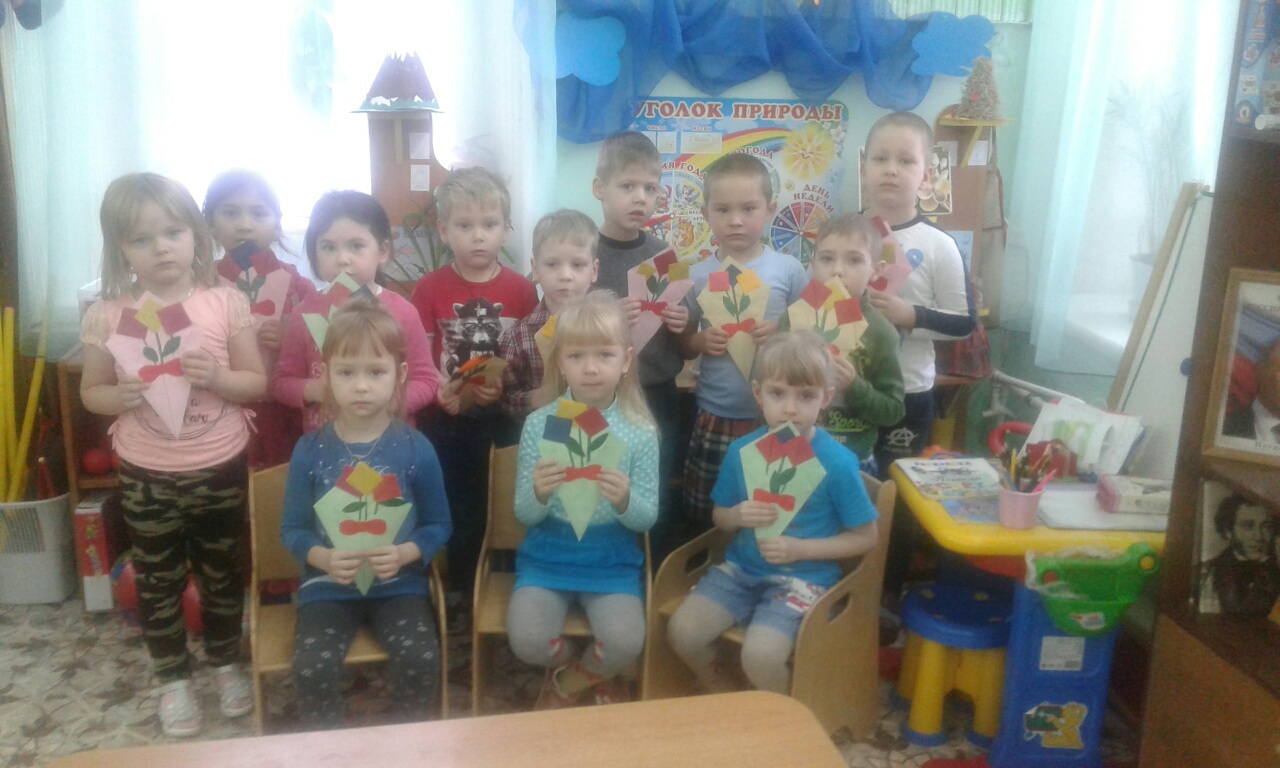 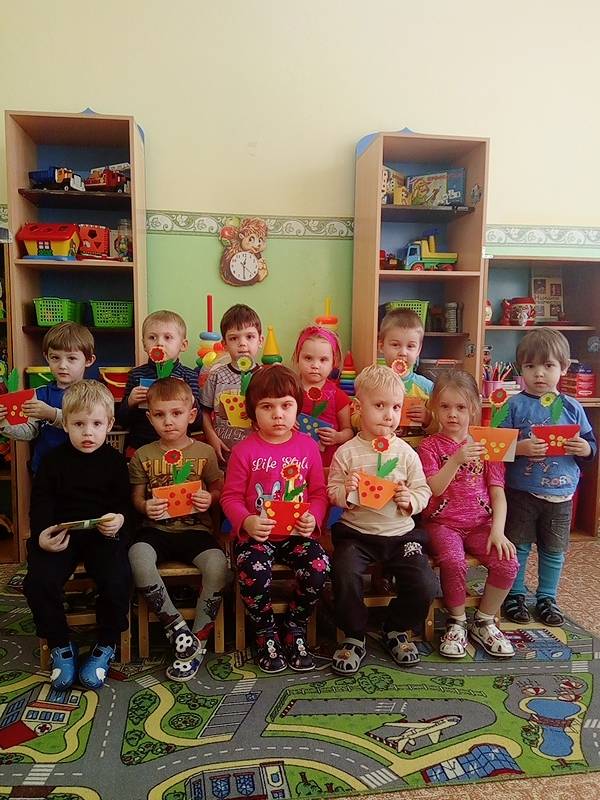 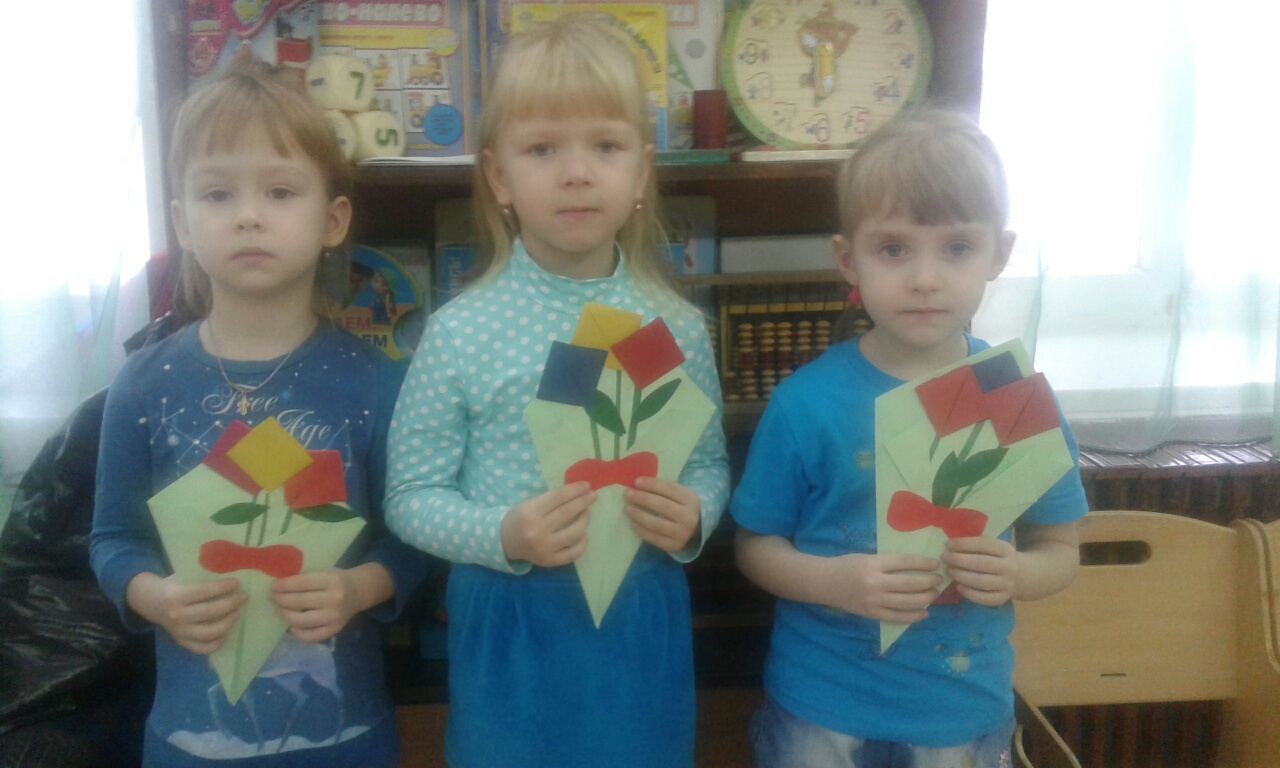 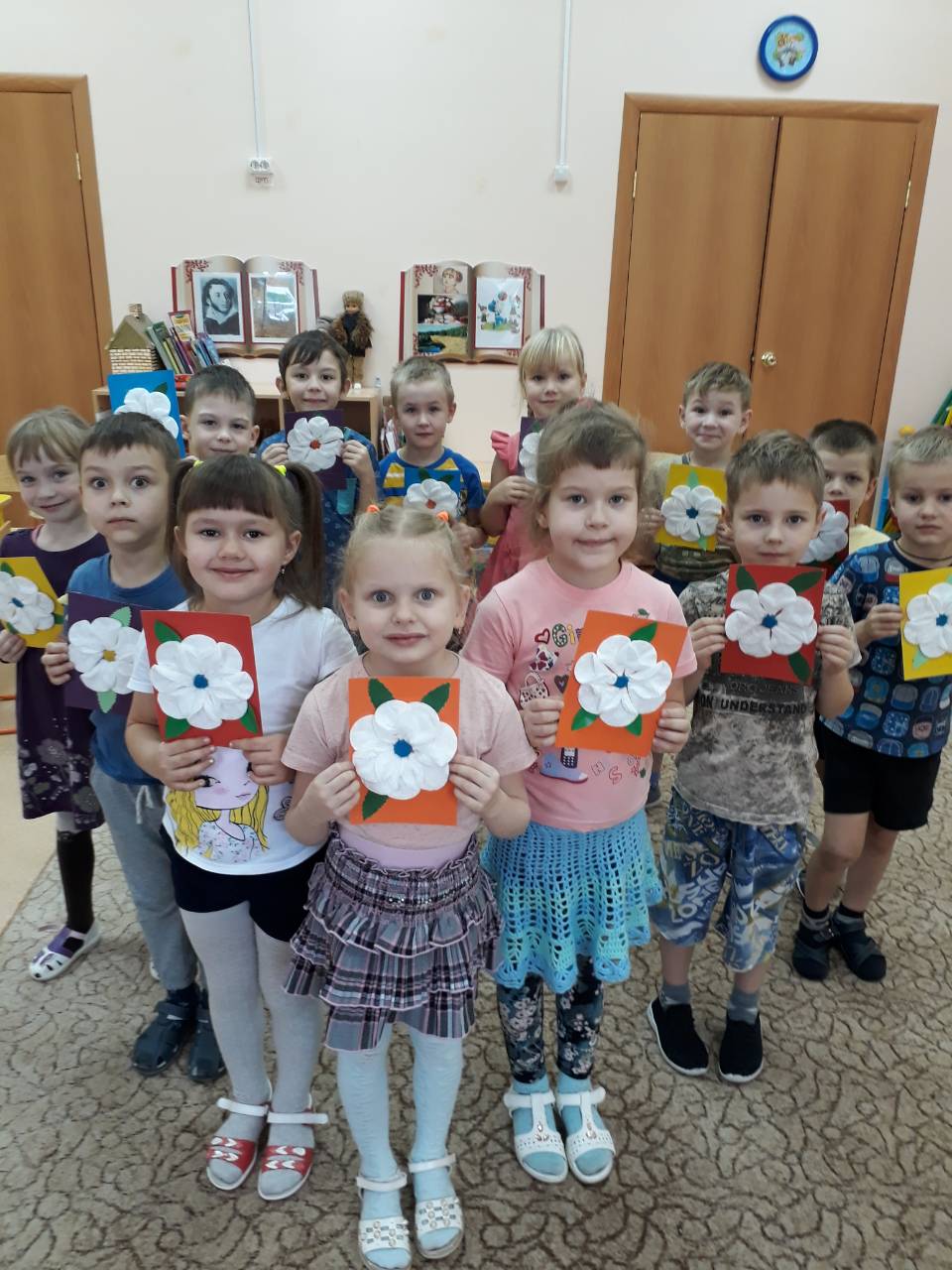 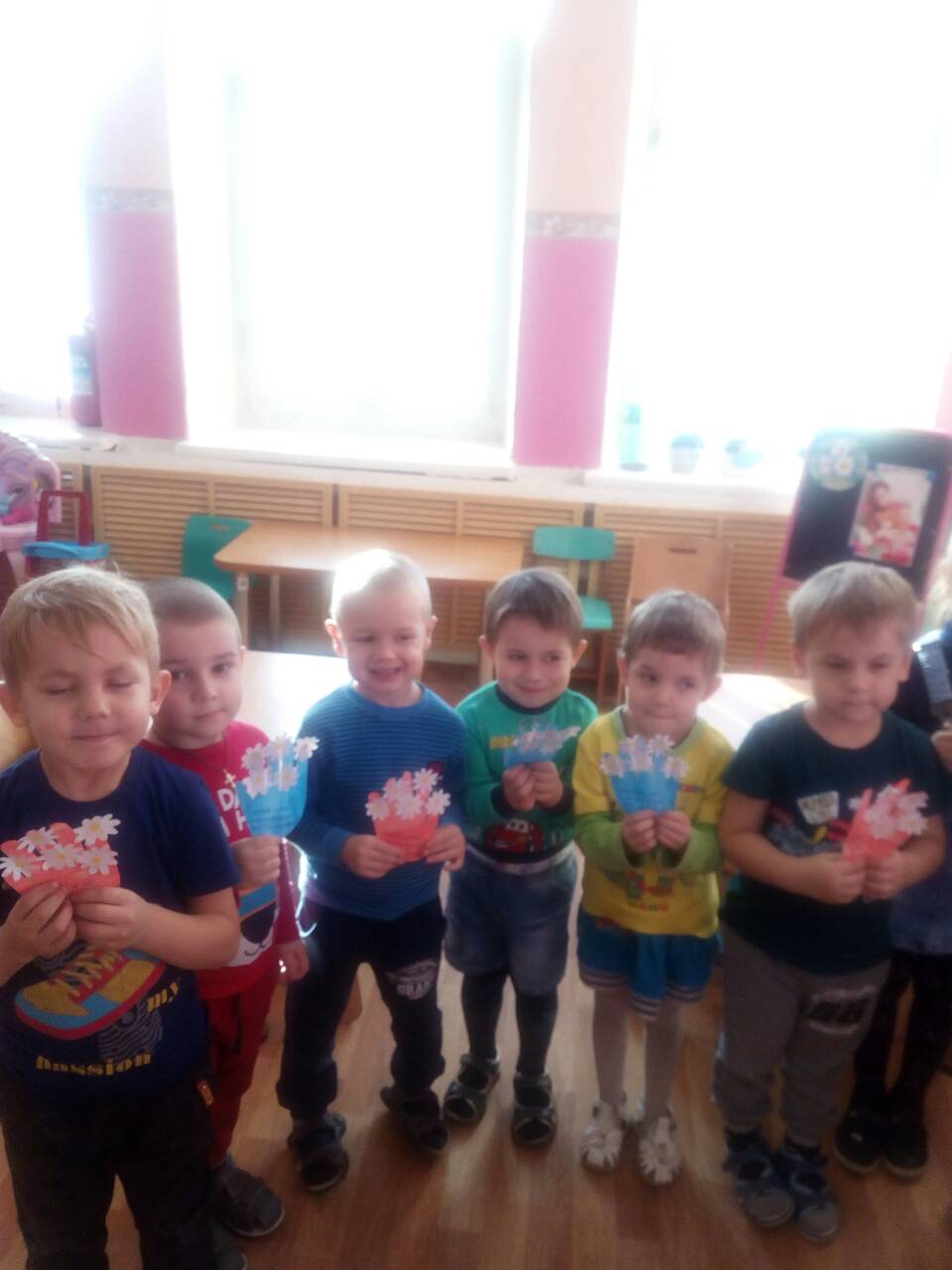 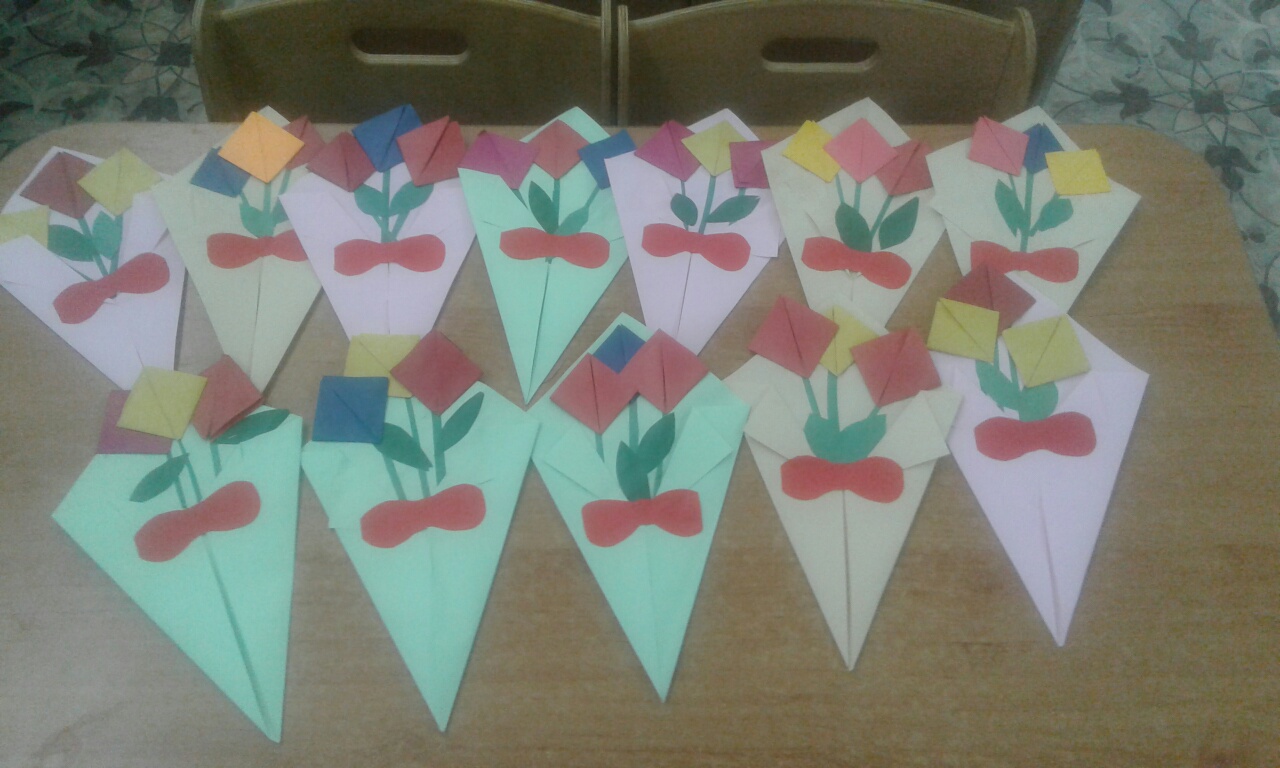 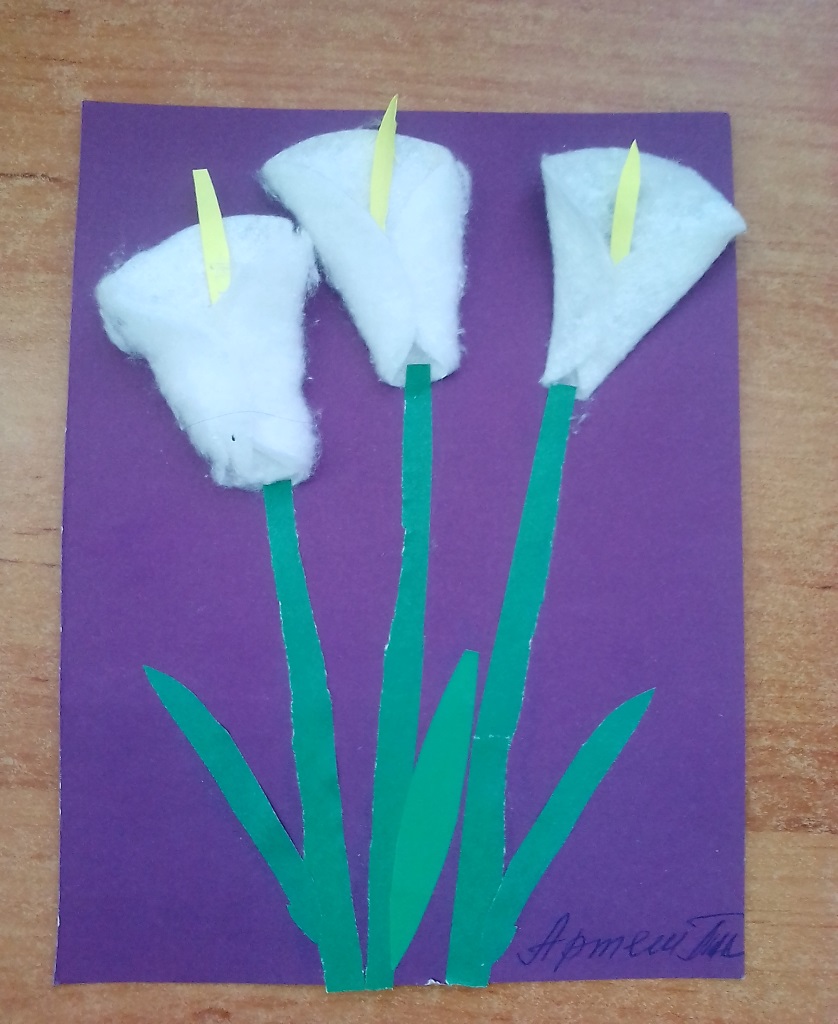 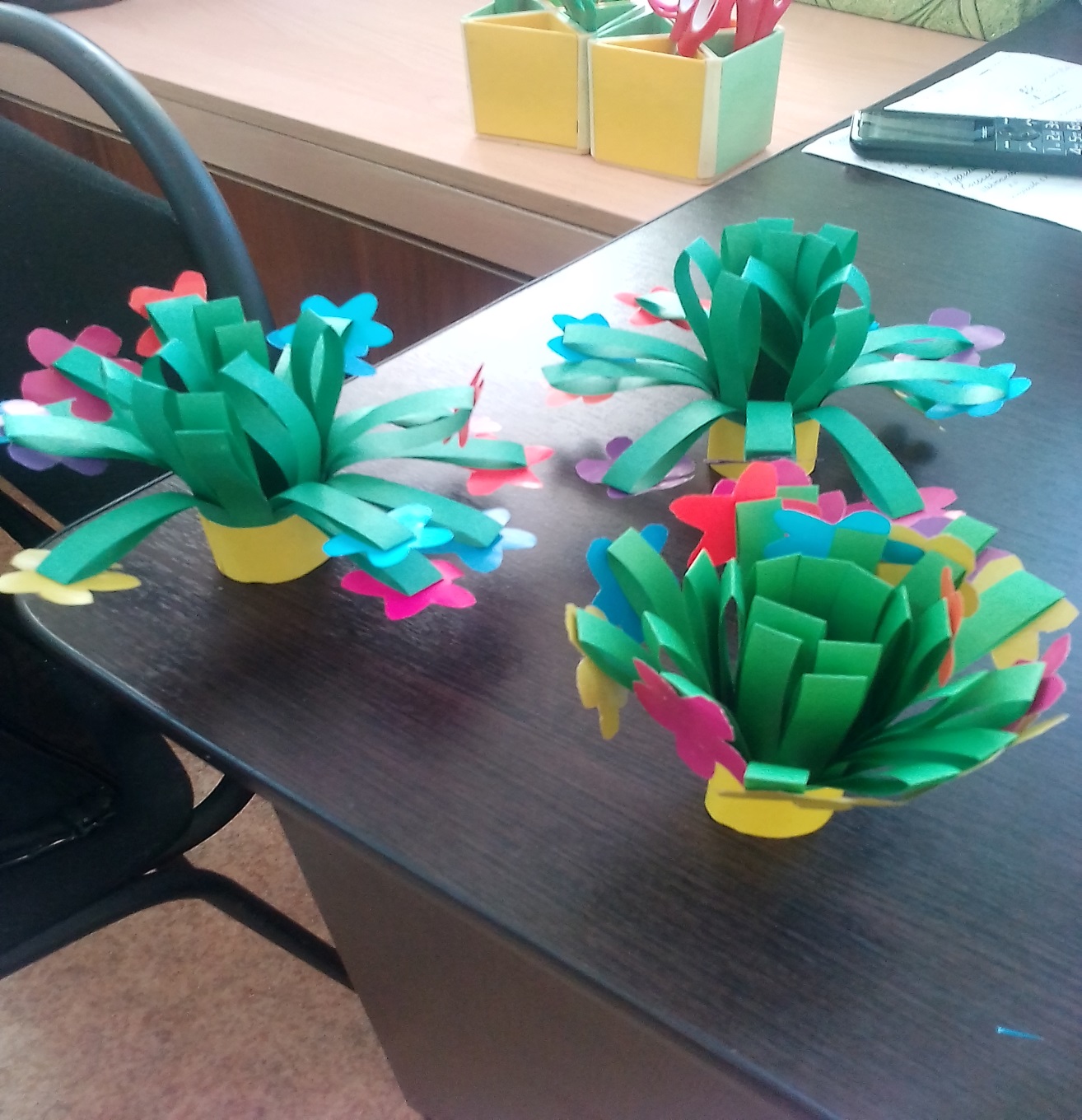 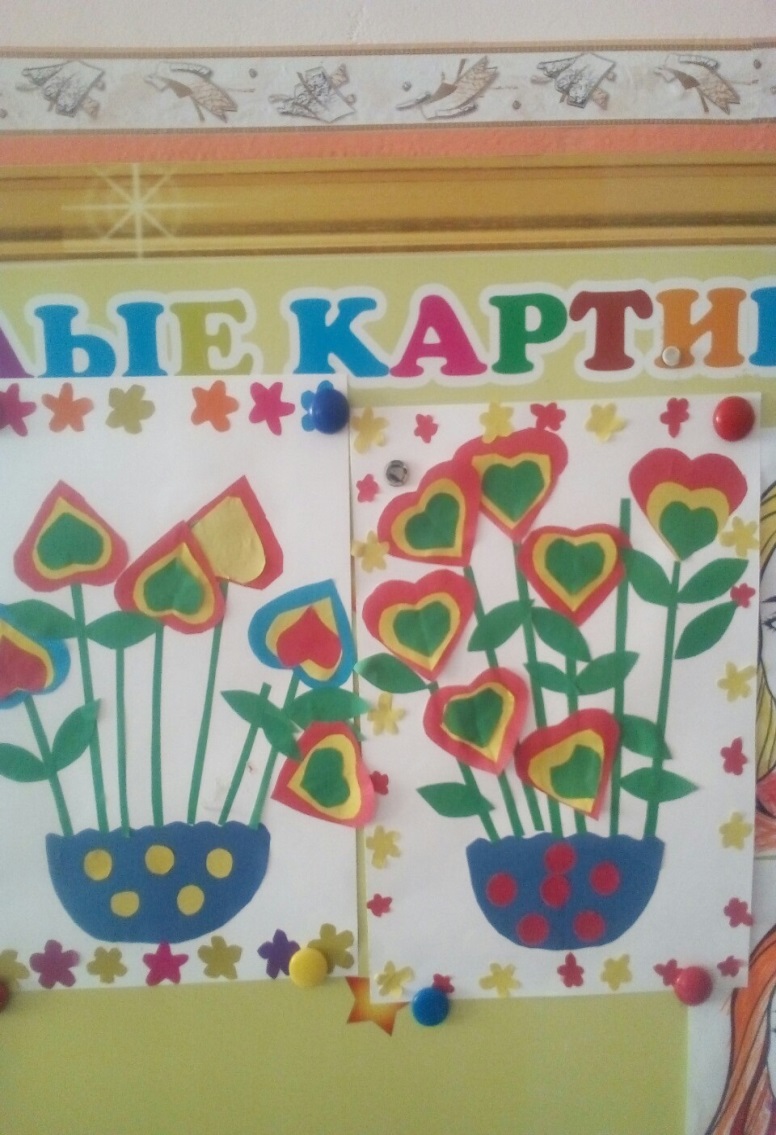 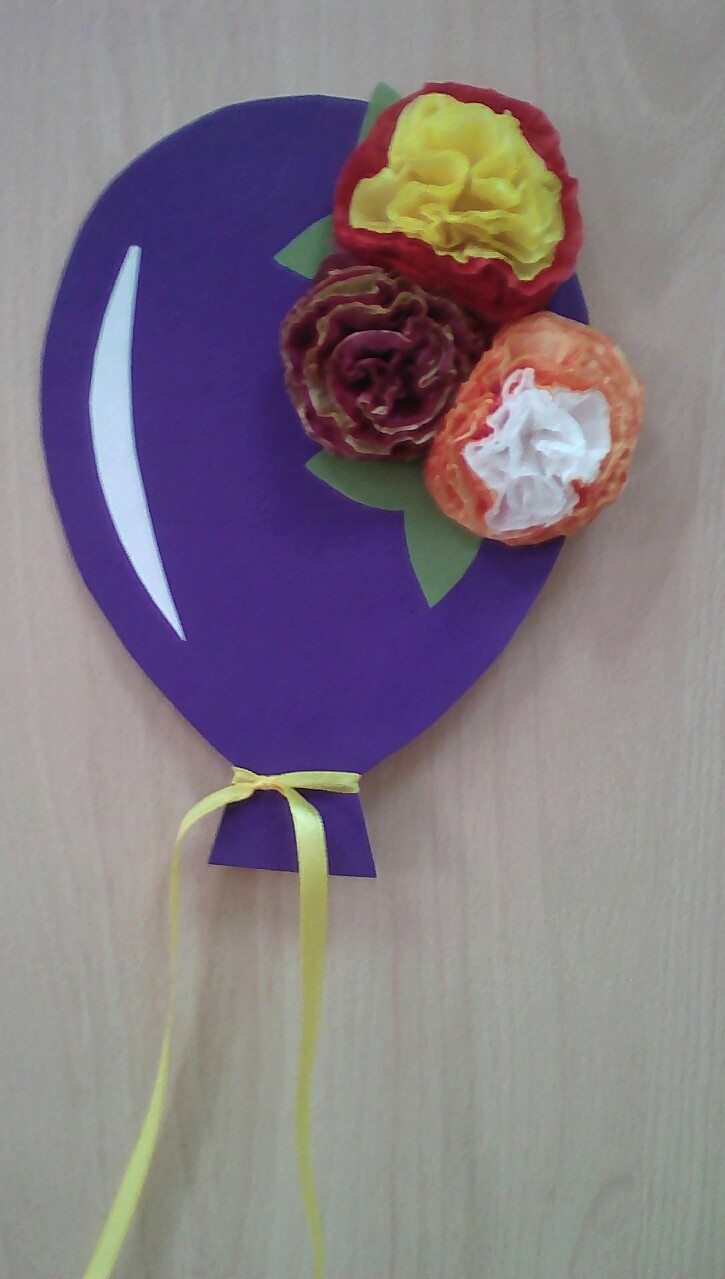 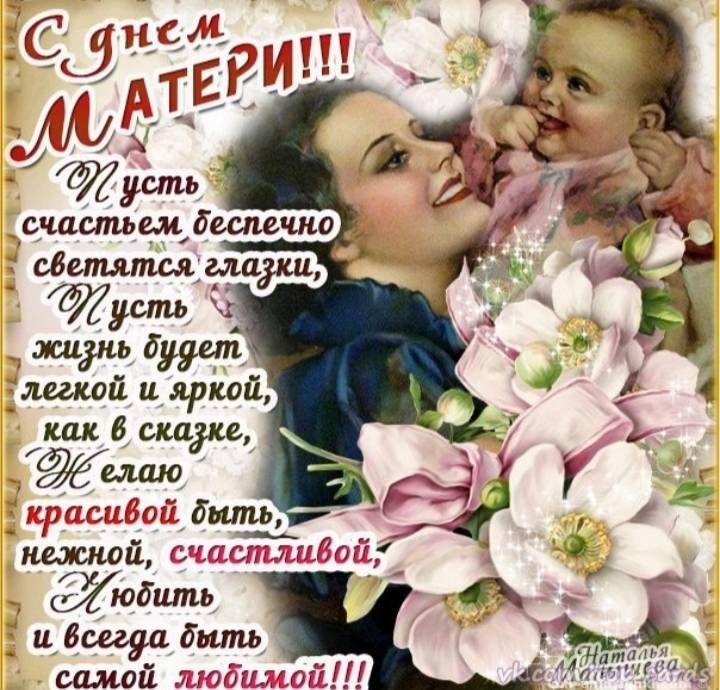 